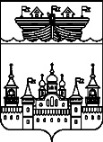 СЕЛЬСКИЙ СОВЕТБЛАГОВЕЩЕНСКОГО СЕЛЬСОВЕТАВОСКРЕСЕНСКОГО МУНИЦИПАЛЬНОГО РАЙОНА НИЖЕГОРОДСКОЙ ОБЛАСТИРЕШЕНИЕ24 апреля 2017 года			 								№ 14О принятии к сведению отчета об исполнении бюджетаБлаговещенского сельсовета за 2016 годВ соответствии с Федеральным законом №131-ФЗ от  «Об общих принципах организации местного самоуправления в Российской Федерации», Бюджетным кодексом Российской Федерации, Положением «О бюджетном процессе в Благовещенском сельсовете»сельский Совет решил:1.Утвердить отчет представленный администрацией Благовещенского сельсовета об исполнении бюджета Благовещенского сельсовета за 2016 год– по доходам в сумме-   6685594,87 рублей– по расходам в сумме-  5967885,95 рублейС превышением доходов над расходами (профицит бюджета) 717708,92 рублей со следующими показателями:По источникам финансирования дефицита бюджета Благовещенского сельсовета за 2016 год согласно приложению 1.По доходам Благовещенского сельсовета за 2016 год согласно приложению 2.По распределению бюджетных ассигнований по разделам и подразделам классификации расходов бюджета Благовещенского сельсовета за 2016 год согласно приложению3.По ведомственной структуре расходов бюджета Благовещенского сельсовета за  2016 год согласно приложению 4.2.Обнародовать настоящее решение на информационном стенде в здании администрации сельсовета и опубликовать в средствах массовой информации (информационно-телекоммуникационной сети Интернет) на официальном сайте администрации Воскресенского муниципального района.3.Контроль над исполнением настоящего решения оставляю за собой.Глава местного самоуправленияБлаговещенского сельсовета					О.К.ЖарковаПриложение 1к решению сельского совета Благовещенского сельсоветаот  24 апреля 2017 года № 14 Структура источников финансирования дефицита бюджета.Приложение 2к решению сельского Совета  Благовещенского сельсоветаот 24 апреля 2017 года № 14Поступление доходов в  бюджет Благовещенского сельсовета на 2016 годПриложение 4к решению сельского Совета  Благовещенского сельсоветаот 24 апреля 2017 года № 14Ведомственная структура расходов бюджета Благовещенского сельсоветаКод бюджетной классификации РФНаименование источников План 2016 год        (рублей)Исполнение  .% исполн01 00 00 00 00 0000 000Источники внутреннего финансирования дефицита бюджета518 364,03-717708,92Всего источники внутреннего финансирования дефицита бюджета518 364,03 -717708,92Код бюджетной классификации Российской ФедерацииНаименование доходов План 2016 год        (рублях)Исполнение  .% исполн10000000000000000Налоговые и неналоговые доходы12071801852714,35153,510100000000000000Налоги на прибыль, доходы132900141180,72106,210102000010000110Налог на доходы физических лиц, являющихся  налого-выми резидентами РФ132900141180,72106,210102030010000110Налог на доходы физических лиц,не являющихся  налого-выми резидентами РФ256,2310300000000000000Налоги на товары (работы, услуги), реализуемые на территории Российской Федерации627 900809 991,19129,010302000010000110Акцизы наподакцизным товарам, производимым на территории Российской Федерации627900548159,37129,010500000000000000Налоги на совокупный доход6300150,002,410503000010000110Единый сельскохозяй-ственный налог6300150,002,410600000000000000Налоги на имущество406600867310,44213,310601000000000110Налог на имущество физических лиц6750082308,34121,910601030100000110Налог на имущество физических лиц, взимаемый по ставкам, применяемым к объектам налогообложения, расположенным в границах поселений6750082308,34121,910606000000000110Земельный налог339100785002,10231,510800000000000000Государственная пошлина24001900,07911300000000000000Доходы от оказания платных услуг (работ)  и компенсации затрат государства3108032182,00103,511301995100000130Прочие доходы от оказания платных услуг (работ) получателями средств бюджетов поселений3108032182,00103,520000000000000000Безвозмездные поступления4832880,524832880,5210020200000000000000Безвозмездные поступления от других бюджетов бюджетной системы РФ4832880,524832880,5210020201000000000151Дотации бюджетам субъектов РФ и муниципальных образований18547031854703,0010020201001100000151Дотации бюджетам поселений на выравнивание бюджетной обеспеченности из районного  фонда ФПП18547031854703,0010020203000000000151Субвенции бюджетам субъектов РФ и муниципальных образований6781067810,0010020203015000000151Субвенции  бюджетам на осуществление первичного воинского учета на территориях, где отсутствуют военные комиссариаты6781067810,0010020204000000000151Иные межбюджетные трансферты2910367,522910367,5210020204012100000151МБТ, передаваемые бюджетам поселений для компенсации доп.расходов , возникших в результате решений, принятых органами власти другого уровня53240,5053240,5010020204999100000151Иные межбюджетные трансферты на поддержку мер по обеспечению сбалансированности бюджетов поселений2857127,022857127,02100Всего доходов6 040060,526685594,87110,7Наименование показателяведомствоведомствоКод разд.Код разд.Код разд.Код разд.План .План . . .%% исп.%% исп.Администрация Благовещенского сельсовета Воскресенского муниципального района Нижегородской областиАдминистрация Благовещенского сельсовета Воскресенского муниципального района Нижегородской области010010Общегосударственные вопросы010001001218263,001218263,001199006,701199006,7098,498,4Функционирование местных администраций010401041182861,001182861,001180404,701180404,7099,899,8Другие общегосударствен-ные вопросы0113011335402,0035402,0018602,0018602,0052,552,5Национальная оборона0200020067810,0067810,0067810,0067810,00100100Осуществление первичного воинского учета на территориях, где отсутствуют военные комиссариаты0203020367810,0067810,0067810,0067810,00100100Национальная безопасность и правоохра-нительная деятельность030003001217081,001217081,001199988,101199988,1098,698,6Защита населения и территории от чрезвычай-ных ситуаций природного и техногенного характера, гражданская оборона030903095000,005000,004956,904956,90100100Обеспечение пожарной безопасности031003101212081,001212081,001195031,271195031,2798,698,6Национальная экономика040004001041339,941041339,94547916,69547916,6952,652,6Дорожное хозяйство040904091041339,941041339,94547916,69547916,6952,652,6Жилищно-коммунальное хозяйство05000500476409,55476409,55432949,75432949,7590,990,9Благоустройство05030503476409,55476409,55432949,75432949,7590,990,9Культура, кинематография080008002482133,002482133,002464826,582464826,5899,399,3Культура080108012482133,002482133,002464826,582464826,5899,399,3Социальная политика1000100055388,0655388,0655388,0655388,06100100Социальное обеспечение населения1003100333000,0033000,0033000,0033000,00100100Другие вопросы в области социальной политики1006100622388,0622388,0622388,0622388,06100100Всего расходов6558424,556558424,555967885,955967885,9591,0091,00